                                            Oct. 16, 2022                                    Sunday Worship      Message     Stewardship 2023        God of Wonders - Prayer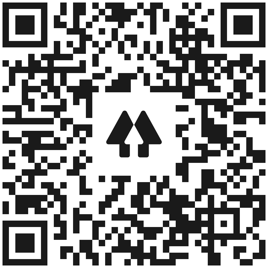                                        Church Links                Website, sermon notes, music, giving, calendar New World this week:        Mon. – Oct. 17 – 9:00a.m (Zoom) – Mon. Morning Men 	        Mon. – Oct. 17 - 9:30am - Sit n Sew        Mon. – Oct. 17 – 630pm – Admin Council        Mon. – Oct. 17 – 7:00pm – Worship Team        Tues. – Oct. 18– 9:30am – Bible Babes        Tues. – Oct. 18 & 20pm – 7:00p.m. – Yoga        Thur. – Oct. 20 – (9:30am Zoom) - Pastor’s Bible Study         Thur. – Oct. 20 – 6:30pm – Worship Rehearsal     Thur. – Oct 20 - 6:30pm – Men’s Bible Study       ************Don’t forget****************    AD Council Meeting, Oct. 17 at 6:30pm        Baked Potato Fundraiser, Oct. 23 at 12:00       Charge Conference – Oct. 23 at 1:00pmSunday Events:Oct. 16 – 12:00   Spanish Sunday School                      Contact: Pastor ErendiraPrayer Quilts     Ty Mathias is Bobbye McGraw's healthcare nurse.
Ty will be having surgery soon.    Jude is a friend of Bobbye McGraw.  Jude is ill with diabetes and has lost a limb.    Peggy Gentry is a friend of Beth Fine.  Peggy is grieving the loss of her son.    Cindy Galbraith is substitute teaching for Elsa               Guardiola.   Elsa is grieving the loss of her husbandand son.Current Prayer Requests:Beth Steerman & Scott Robertson who are now recovering   at homeKay Parsons & Madeline Kelton as they continue torecoverDonna Cherry’s brother; Kay Parson’s sister, Brenda; Celia Conrad’s nephew, Jeff; Cary Davis’ sister, Priscilla; Cindy Galbraith’s sister, BobbyeDoug Thompson, Becky Hays, Charlie Smith, Liz Maxson, Betty Kollman, Rick & Pam Arthur, Nathan Simerly, Travis Horne, Zach Batiste, Mike Schmittinger